Bewertungsbogen für dein Erklärvideo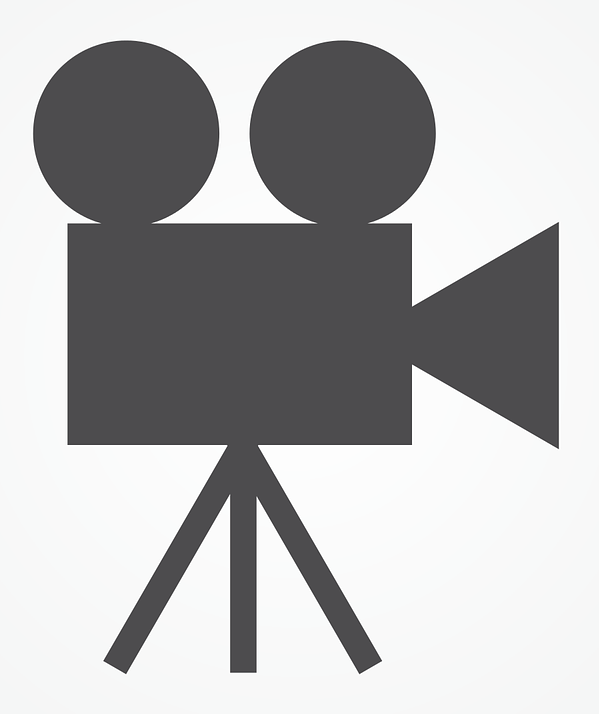 Name: ______________________    Thema: __________________________1. Technische Aspekte								                    / 2Abzüge: 		 Bild/Kamera	Ton/Verständlichkeit	       Sonstiges ...		   ____________________________________________________2. Inhaltliche Aufbereitung 	            					                    / 8Einleitung und Begrüßung/Anmoderation vorhanden (0,5 Punkte)_____________________________________________________________Sachlogische Gliederung/Struktur/Reihenfolge erkennbar (1 Punkt)_____________________________________________________________Einzelne Szenen mit Überschriften/Beschilderung versehen (1 Punkt)_____________________________________________________________Inhalte vollständig und fachlich korrekt vorgetragen (4 Punkte)_____________________________________________________________Fachsprache korrekt verwendet (1 Punkt)_____________________________________________________________Verabschiedung/Schlussmoderation vorhanden (0,5 Punkt)_____________________________________________________________3. Gestaltung/Originalität								          / 3Abzüge: 		Karten		  Design			       Bilder			Farben		  Übersichtlichkeit	       	        Sonstiges ...		  _____________________________________________________Gesamtpunktzahl:	      		  / 13					Note: